Phi Beta Delta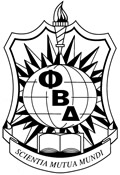 $500 Study Abroad Student ScholarshipScholarship Criteria:        Maintain fulltime enrollment•	3.2 GPA (undergraduates), 3.5 GPA (graduates) •	Be accepted to any approved WIU study abroad program•	Be in good judicial standing       Completion of one semester at WIU (transfer students without a WIU GPA may still apply and 	will be considered on a case-by-case basis)Name_______________________________________ WIU ID number __________________________Local address________________________________________Phone number______________________WIU Email Address_______________________________Major_________________________________Academic standing___FR ___SO ___JR ___SR ___GRAD                     Hours currently in progress_______G.P.A. ____________________     Number of credit hours completed at WIU ________________Have you been officially accepted to a study abroad program through the WIU Study Abroad Office? ____Yes     ____ NoPlease list the study abroad program, school and country in which you are planning to participate.___________________________________________________________________________________Please indicate the time period in which you plan to study abroad ______________________________Please submit a completed application package PBD@wiu.edu. Completed applicationWIU transcript (unofficial copy from STARS account will be accepted)One letter of reference from a WIU faculty member, staff member or advisorAn essay of 500 words or less addressing one or both questions:Why did you choose to study abroad and why did you select the program you did?  How do you plan to engage in the host culture?  Applicant Certification:  I certify that all information I have provided is true.   I understand that if any information is found to be false or inaccurate, I will be penalized accordingly.  If awarded the scholarship, I agree to the terms of the scholarship*.  __________________________________ 	 ___________________________________Signature						 Date__________________________________ 	 Print/Type Name	*If awarded this scholarship, I agree to at least one of the following: Present on my experience abroadParticipate in a Phi Beta Delta programming eventVolunteer at the Study Abroad FairVolunteer at Pre-Departure OrientationParticipate in other programming agreed upon by the Scholarship CommitteeAward will be applied to your WIU student account after the 10th day of the spring semester/after the 10th day of your program start date or applied to your final payment (faculty-led programs).Applications will be reviewed by the Phi Beta Delta Eta Epsilon Chapter Scholarship Committee.